У  К  Р А  Ї  Н  А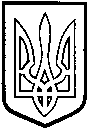 	                                ТОМАШПІЛЬСЬКА РАЙОННА РАДА                                               В І Н Н И Ц Ь К О Ї  О Б Л А С Т ІРОЗПОРЯДЖЕННЯ  від 14 березня 2017 року №10Про скликання позачергової п’ятнадцятої сесії районної ради сьомого скликанняВідповідно до статей 46, 55 Закону України «Про місцеве самоврядування в Україні», статті 16 Регламенту районної ради 7 скликання: 1. Скликати 15 позачергову сесію районної ради 7 скликання 16 березня 2017 року о 10 00 годині в залі засідань районної ради.2. На розгляд сесії внести такі питання:- Про затвердження Звернення до Верховної Ради України, Кабінету Міністрів України щодо визнання тимчасової окупації території України Російською Федерацією та заборони торгівлі з окремими районами Донецької та Луганської областей- Про звернення до Президента України, голови Верховної Ради України, Прем’єр-міністра України стосовно недопущення скасування мораторію на продаж сільськогосподарської землі3. На сесію запросити представників політичних партій і громадських організацій району, засобів масової інформації.4. Комунальному підприємству «Редакція газети і радіомовлення «Томашпільський вісник» дати оголошення про скликання 15 позачергової сесії районної ради 7 скликання.Заступник голови районної ради					Л.Нароган